U P U T Uza procjenu opravdanosti i učinkovitostiinvesticijskih projekataI. OPĆE ODREDBEČlanak 1.Ovom se Uputom uređuje postupak, odnosno način ocjenjivanja opravdanosti i isplativosti investicijskih projekata te postupak odobravanja investicijskih projekata.Članak 2.U smislu ove Upute definirani su sljedeći pojmovi:Investicijski projekti su ulaganja sredstava gradskog proračuna u povećanje i očuvanje dugotrajne materijalne i nematerijalne imovine.Procedura investiranja je skup aktivnosti koji obuhvaća svu nematerijalnu i materijalnu imovinu uključujući projektno-tehničku i studijsku dokumentaciju.Članak 3.Upravni odjeli Grada Svetog Ivana Zeline (u nastavku: Upravni odjeli) i korisnici Proračuna Grada Svetog Ivana Zeline mogu preuzeti obveze po investicijskim projektima tek po provedenom stručnom vrednovanju i ocijenjenoj opravdanosti i učinkovitosti investicijskog projekta, odnosno ulaganja.Članak 4.Stručno vrednovanje i ocjena opravdanosti i učinkovitosti ukazuje na sadašnje i buduće troškove ulaganja te iskoristivosti, odnosno potrebe za provedbom projekta uopće te podrazumijeva sagledavanje operativnih troškova koje investicijski projekt dugoročno nosi.Članak 5.Investicijska dokumentacija obuhvaća sve što je potrebno za cjelovitu procjenu ekonomskih, financijskih, tehničkih, tehnoloških, prostornih, razvojnih, sigurnosnih i socijalnih posljedica, kao i procjenu utjecaja na okoliš investicijskog projekta.Sadržaj investicijske studije, odnosno studije izvodljivosti određen je vrstom, svrhom i vrijednošću investicijskog projekata te pravilima struke koja vrijede za djelatnost u koju je investicijski projekt uvršten.II. POSTUPAK VREDNOVANJA INVESTICIJSKIH PROJEKATAČlanak 6.Investicijski projekti se, s obzirom na njihovu vrijednost, razvrstavaju u četiri kategorije:mali investicijski projekti: projekti vrijednosti do 3.000.000,00 kuna;srednji investicijski projekti: projekti u vrijednosti od 3.000.001,00 kuna do 10.000.000,00 kuna;veliki investicijski projekti: projekti u vrijednosti od 10.000.001,00 kuna do 50.000.000,00 kuna tevrlo veliki investicijski projekti: projekti u vrijednosti iznad 50.000.001,00 kuna.Članak 7.Svaki investicijski projekt, bez obzira na veličinu, odnosno kategoriju, do donošenja Uredbe o metodologiji ocjene investicijskih projekata od strane Vlade Republike Hrvatske, treba imati obrazac prijedloga investicijskog projekta.Za velike i vrlo velike investicijske projekte, obrazac prijedloga investicijskog projekta je osnova za odlučivanje o daljnjoj izradi investicijske dokumentacije: predinvesticijske i investicijske studije, odnosno studije izvodljivosti.Za male i srednje investicijske projekte obrazac prijedloga investicijskog projekta je osnova za odlučivanje o nastavku investicijskog projekta i uključivanje u Proračun. Odobrenje za nastavak investicijskog projekta daje Gradonačelnik.Obrazac prijedloga investicijskog projekta sastavni je dio ove Upute kao Prilog 1.Članak 8.U postupku vrednovanja utvrđuju se sljedeći kriteriji ocjene investicijskih projekata:- usklađenost s prostorno-planskom dokumentacijom,- usklađenost sa strateškim dokumentima,- ekonomsko-financijski pokazatelji (pokazatelji aktivnosti, pokazatelji zaduženosti, pokazatelji likvidnosti),- pokazatelji društvene vrijednosti investicijskog projekta (jačanje tehnološkog napretka, poboljšanje infrastrukturnog standarda društva, unapređenje obrazovne djelatnosti, unapređenje sportskih djelatnosti, unapređenje djelatnosti socijalne skrbi, energetska učinkovitost ulaganja, jačanje gospodarskog razvoja, zaštita okoliša, povećanje zaposlenosti)- ciljevi i rezultati investicijskog projekta.Članak 9.Investicijska studija, odnosno studija izvodljivosti sadrži razradu tehničkih, tehnoloških i ostalih elemenata predloženog rješenja i ona predstavlja osnovu za odlučivanje o prihvatljivosti investicijskog projekta i daljnju izradu projektne i druge potrebne dokumentacije. Ona prikazuje ekonomsko-financijsku analizu, isplativost ulaganja (analizu troškova i koristi), analizu tržišta, dinamiku i strukturu zaposlenih, tehničke elemente ulaganja, ekonomsko-tržišnu ocjenu, analizu osjetljivosti, analizu najprihvatljivijeg načina na koji će investicijski projekt biti realiziran te mora sadržavati i opis utjecaja investicijskog projekta na društvenu zajednicu.Članak 10.Upravno tijelo koje je predlagatelj investicijskog projekta i u čijem su razdjelu proračuna planirana sredstva dužno je provesti sve potrebne radnje i pratiti izvršenje investicijskog projekta.Članak 11.Temeljem rezultata investicijske studije, odnosno studije izvodljivosti, pročelnik nadležnog odjela podnosi Gradonačelniku prijedlog za donošenje investicijske odluke o preuzimanju obveze po predloženom investicijskom projektu, kako bi se istoga moglo planirati u Proračunu.Članak 12.Investicijski projekti se u Proračun uvrštavaju prema prethodno utvrđenom redoslijedu isplativosti.Članak 13.Ova Uputa objaviti će se u „Zelinskim novinama“, službenom glasilu Grada Svetog Ivana Zeline.KLASA: 404-01/20-01/01URBROJ: 238/30-02/28-20-1Sveti Ivan Zelina, 29. travnja 2020. godineGRADONAČELNIKHrvoje KošćecPRILOG 1OBRAZAC PRIJEDLOGA RAZVOJNOG/INVESTICIJSKOG PROJEKTAU Svetom Ivanu Zelini, dana ________________________________________Ime i prezime, funkcija osobe predlagatelja investicijskog projekta:______________________________________________________________________________OSNOVNI PODACIOSNOVNI PODACIOSNOVNI PODACIOSNOVNI PODACIOSNOVNI PODACINaziv projekta/programa:Naziv projekta/programa:Naziv projekta/programa:Naziv projekta/programa:Naziv projekta/programa:Nadležni odjel gradske uprave:Nadležni odjel gradske uprave:Nadležni odjel gradske uprave:Nadležni odjel gradske uprave:Nadležni odjel gradske uprave:Trajanje projekta:Trajanje projekta:Trajanje projekta:Trajanje projekta:Trajanje projekta:Očekivani početak projekta:Očekivani početak projekta:Očekivani završetak projekta:Očekivani završetak projekta:Lokacija:Lokacija:Lokacija:Lokacija:Lokacija:Procijenjena vrijednost projekta:Procijenjena vrijednost projekta:Procijenjena vrijednost projekta:Procijenjena vrijednost projekta:Procijenjena vrijednost projekta:Sažeti opis projekta:Sažeti opis projekta:Sažeti opis projekta:Sažeti opis projekta:Sažeti opis projekta:SVRHA I CILJEVI PROJEKTASVRHA I CILJEVI PROJEKTASVRHA I CILJEVI PROJEKTASVRHA I CILJEVI PROJEKTASVRHA I CILJEVI PROJEKTARazlozi za provođenje projekta:Razlozi za provođenje projekta:Razlozi za provođenje projekta:Razlozi za provođenje projekta:Razlozi za provođenje projekta:Ciljevi provedbe projekta:Ciljevi provedbe projekta:Ciljevi provedbe projekta:Ciljevi provedbe projekta:Ciljevi provedbe projekta:Očekivani rezultati projekta:Očekivani rezultati projekta:Očekivani rezultati projekta:Očekivani rezultati projekta:Očekivani rezultati projekta:Je li projekt/program komplementaran s nekim drugim projektom/programom?Je li projekt/program komplementaran s nekim drugim projektom/programom?Je li projekt/program komplementaran s nekim drugim projektom/programom?Je li projekt/program komplementaran s nekim drugim projektom/programom?Je li projekt/program komplementaran s nekim drugim projektom/programom?Status projektaU pripremib)	U RealizacijiStatus projektaU pripremib)	U RealizacijiStatus projektaU pripremib)	U RealizacijiStatus projektaU pripremib)	U RealizacijiStatus projektaU pripremib)	U RealizacijiUSKLAĐENOST S PLANSKOM DOKUMENTACIJOMUSKLAĐENOST S PLANSKOM DOKUMENTACIJOMUSKLAĐENOST S PLANSKOM DOKUMENTACIJOMUSKLAĐENOST S PLANSKOM DOKUMENTACIJOMUSKLAĐENOST S PLANSKOM DOKUMENTACIJOMUsklađenost s prostorno-planskom dokumentacijom:Usklađenost s prostorno-planskom dokumentacijom:Usklađenost s prostorno-planskom dokumentacijom:Usklađenost s prostorno-planskom dokumentacijom:Usklađenost s prostorno-planskom dokumentacijom:Usklađenost sa strateškim dokumentima:Usklađenost sa strateškim dokumentima:Usklađenost sa strateškim dokumentima:Usklađenost sa strateškim dokumentima:Usklađenost sa strateškim dokumentima:3. FINANCIRANJE PROJEKTA/PROGRAMA3. FINANCIRANJE PROJEKTA/PROGRAMA3. FINANCIRANJE PROJEKTA/PROGRAMA3. FINANCIRANJE PROJEKTA/PROGRAMA3. FINANCIRANJE PROJEKTA/PROGRAMARASHODIRASHODIRASHODIRASHODIRASHODIDinamika financiranja prema pojedinim stavkama rashoda i izvorima financiranjaDinamika financiranja prema pojedinim stavkama rashoda i izvorima financiranjaDinamika financiranja prema pojedinim stavkama rashoda i izvorima financiranjaDinamika financiranja prema pojedinim stavkama rashoda i izvorima financiranjaDinamika financiranja prema pojedinim stavkama rashoda i izvorima financiranjaVrsta rashodaIzvor financiranjaProcjena u n0 godiniProcjena u n+1 godiniProcjena u n+2 godiniPokazatelji društvene vrijednosti investicijskog projekta(jačanje tehnološkog napretka, poboljšanje infrastrukturnog standarda društva, unapređenje obrazovne djelatnosti, unapređenje sportskih djelatnosti, unapređenje djelatnosti socijalne skrbi, energetska učinkovitost ulaganja, jačanje gospodarskog razvoja, zaštita okoliša, povećanje zaposlenosti)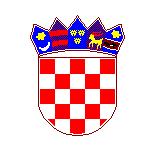 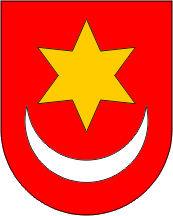 